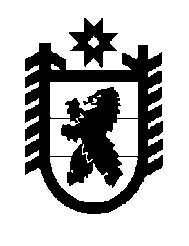 Российская Федерация Республика Карелия    РАСПОРЯЖЕНИЕГЛАВЫ РЕСПУБЛИКИ КАРЕЛИЯВнести в состав рабочей группы по вопросам, касающимся российского казачества в Республике Карелия (далее – рабочая группа), утвержденный распоряжением Главы Республики Карелия от 26 ноября 
2009 года № 831-р (Собрание законодательства Республики Карелия, 2009, № 11, ст. 1276; 2010, № 11, ст. 1413; 2011, № 11, ст. 1831; 2013, № 2,                      ст. 239; 2014, № 5, ст. 769; 2015,  № 2, ст. 213; № 6, ст. 1124),  следующие изменения:1) включить в состав рабочей группы следующих лиц:Герасимов В.А. – помощник военного комиссара Республики Карелия по работе с ветеранами (по согласованию);Ефимов Д.А. – директор государственного бюджетного общеобра-зовательного учреждения Республики Карелия кадетской школы-интерната «Карельский кадетский корпус имени Александра Невского»;Жук Ю.В. – председатель регионального отделения Общероссийской общественно-государственной организации «Добровольное общество содействия армии, авиации и флоту России» Республики Карелия (по согласованию);Матвеев В.Л. – депутат Петрозаводского городского совета (по согласованию);Ферин С.Н. – атаман хуторского казачьего общества «Курень Медвежьегорский» (по согласованию);2) исключить из состава рабочей группы Сандакова С.В.,                    Фокина В.Н.          Глава Республики  Карелия                                                               А.П. Худилайненг. Петрозаводск23 марта 2016 года№ 92-р